臺東縣海端國小交通安全核心能力指標(國小)*請貴校依校本問題規劃學生應具備基本交通安全技能，並訂定各校交通安全核心能力，相關教材及內容可參考交通部交通安全入口網-交通安全五大守則課程內容及兒童安全通過路口、腳踏自行車安全騎乘手冊…等臺東（縣）市       國民小學111年度推動交通安全教育報告書學校交通安全核心能力推動成果臺東縣   校名  國中交通安全核心能力指標(國中)
*請貴校依校本問題規劃學生應具備基本交通安全技能，並訂定各校交通安全核心能力，相關教材及內容可參考交通部交通安全入口網-交通安全五大守則課程內容及兒童安全通過路口、腳踏自行車安全騎乘手冊…等臺東（縣）市       國民小學111年度推動交通安全教育報告書學校交通安全核心能力推動成果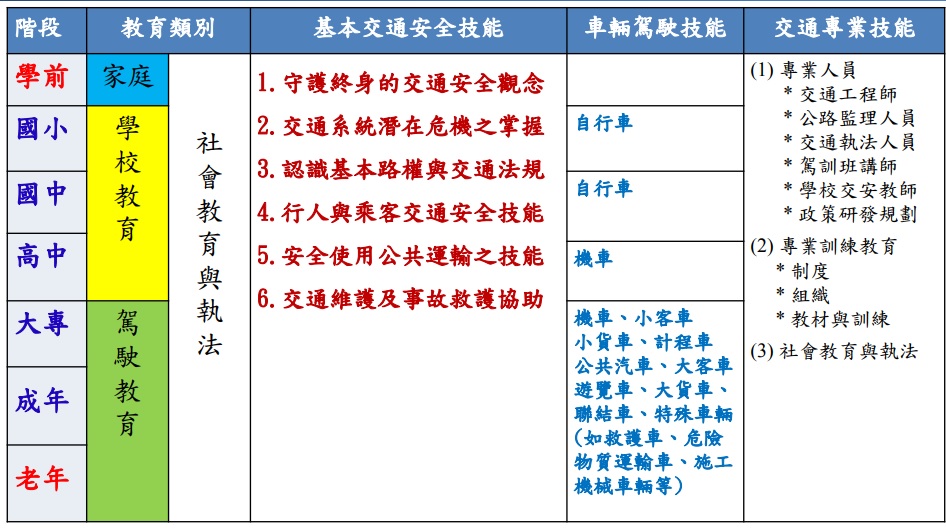 年級課程主題學習議題學習議題/活動對應核心能力交通安全五大守則一年級上下學小心走安全通過路口1.影片欣賞2.認識過馬路標誌、號誌3.過馬路停、看、做手勢1.認識路口常見的交通設施2.穿越路口安全之行為□熟悉路權、遵守法規。■我看得見您，您看得見我。 ■謹守安全空間。□利他用路觀。□防衛兼顧的安全用路行為。二年級社區安全遊1.認識路口安全2.謹守安全空間1.認識愛心商店2.認識社區交通狀況3.遵守學校上下學1.知道自家、學校周遭道路環境2.認識校園危險角落並知道如何因應及避免危險3.熟悉安全行走道路方法熟悉路權、遵守法規。我看得見您，您看得見我。 謹守安全空間。□利他用路觀。防衛兼顧的安全用路行為。三年級道路設施知多少1.認識交通號誌2.認識交通標誌3.認識學校周遭的標誌1.道路設施知多少2.依照紅黃綠燈行走3.認識交通號/標誌1.知道穿越鐵公路有哪些號誌2.知道如何安全穿越交叉路口3.認識行人與車輛的相互禮讓關係4.了解學校附近的標誌，能安全上下學熟悉路權、遵守法規。我看得見您，您看得見我。 □謹守安全空間。□利他用路觀。防衛兼顧的安全用路行為。四年級戶外悠遊趣1.認識大眾交通工具2.安全逃生3.利他用路觀4.防衛觀念1.練習搭乘大眾交通工具2.戶外教學逃生演練3.易肇事路況認識1.認識大眾運輸搭乘方式及應遵守事項2.熟悉乘車時逃生方法3.外出時能選擇適切的交通工具4.了解建立維護道路交通秩序與安全之責任5.如何建立文明的安全用路文化6.瞭解、掌握交通事故之發生原因並採取預防措施□熟悉路權、遵守法規。我看得見您，您看得見我。 謹守安全空間。利他用路觀。防衛兼顧的安全用路行為。五年級行的路上你和我人車路權1觀念問題引導2影片欣賞3路權教材問答1馬路如虎口，怎麼樣才安全2安全法寶(安全帽、腳踏車燈)3正確的過馬路與乘車指南熟悉路權、遵守法規。我看得見您，您看得見我。 謹守安全空間。利他用路觀。防衛兼顧的安全用路行為。六年級排除萬難，安全回家道路與交通工具之注意事項1 道路危險樣態2 維護自我安全3 雨天與夜間行進安全1. 預知馬路上潛在危險、掌握並避免潛在事故風險2.了解自身安全的方法3.特殊情境的交通安全注意事項熟悉路權、遵守法規。我看得見您，您看得見我。 謹守安全空間。利他用路觀。防衛兼顧的安全用路行為。張貼佐證相片張貼佐證相片說明：說明：張貼佐證相片張貼佐證相片說明：說明：年級課程主題學習議題學習議題/活動對應核心能力交通安全五大守則七年級(範例)安全騎乘趣(範例)防衛用路觀念(範例)自行車騎乘活動自行車考照(範例)正確騎乘自行車安全帽及相關部品、定期保養、檢查煞車系統是否正常不隨意變換車道、保持車距雨天應注意事項■熟悉路權、遵守法規。■我看得見您，您看得見我。 □謹守安全空間。□利他用路觀。■防衛兼顧的安全用路行為。八年級□熟悉路權、遵守法規。□我看得見您，您看得見我。 □謹守安全空間。□利他用路觀。□防衛兼顧的安全用路行為。九年級□熟悉路權、遵守法規。□我看得見您，您看得見我。 □謹守安全空間。□利他用路觀。□防衛兼顧的安全用路行為。張貼佐證相片張貼佐證相片說明：說明：張貼佐證相片張貼佐證相片說明：說明：